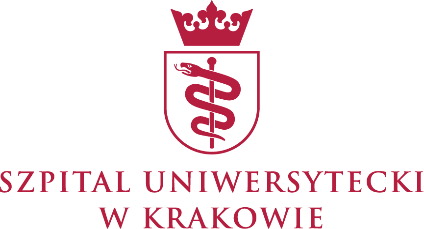 DFP.271.171.2020.KK		Kraków, 21.01.2021 r. Informacja z otwarcia ofert w postępowaniu na dostawę odczynników, materiałów kontrolnych, wszystkich materiałów eksploatacyjnych i zużywalnych oraz dzierżawę analizatorów kasetowych POCT(zgodnie z art. 86 ust. 5 Ustawy z dnia 29 stycznia 2004 r Prawo zamówień publicznych) Kwota przeznaczona na sfinansowanie zamówienia: 1 508 050,35 zł brutto. Nr ofertyNazwa (firma) i adres wykonawcyCena brutto1. Radiometer Sp. z o. o. ul. Kolejowa 5/7,  01-217 Warszawa1 639 764,00 zł